Imię i nazwisko………………………………………………………………………………………   Grupa………………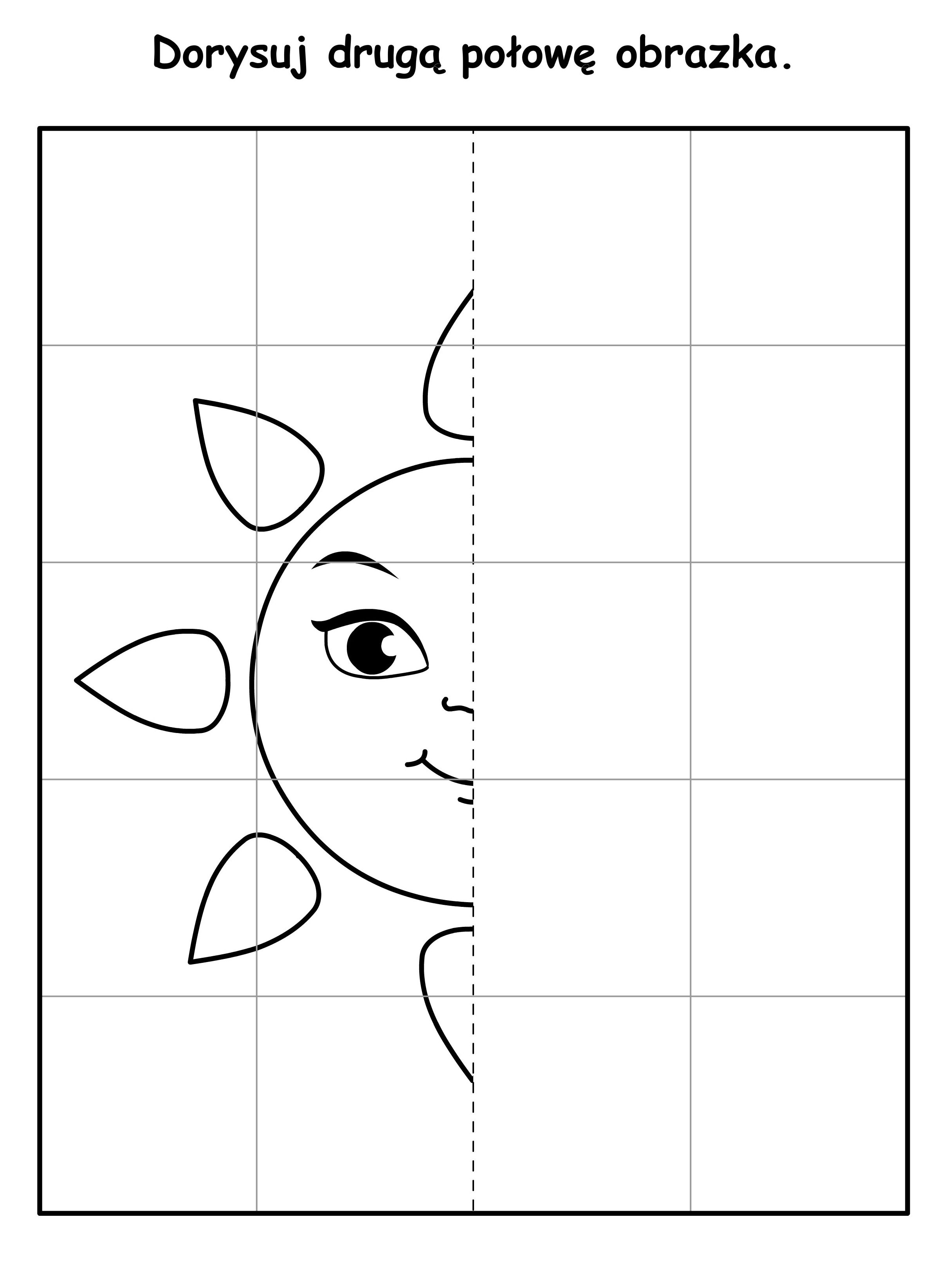 